МИНИСТЕРСТВО ОБРАЗОВАНИЯ И МОЛОДЁЖНОЙ ПОЛИТИКИ СВЕРДЛОВСКОЙ ОБЛАСТИАчитский филиал ГАПОУ СО «Красноуфимский аграрный колледж»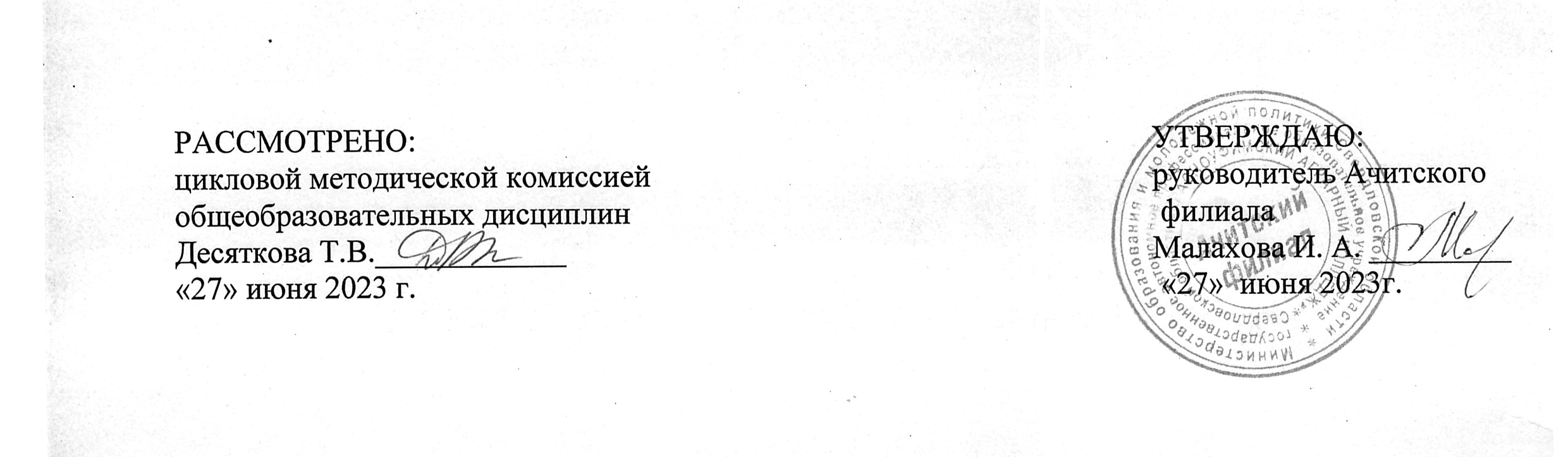 РАБОЧАЯ ПРОГРАММА ОБЩЕОБРАЗОВАТЕЛЬНОЙ ДИСЦИПЛИНЫОД. 03 ИСТОРИЯПрофессия: 43.01.09 Повар, кондитер1 курс, группа 13-ПУровень освоения (базовый )Форма обучения: очная2023 г.Рабочая программа разработана в соответствии с требованиями: - федерального государственного образовательного стандарта среднего общего образования,-федерального государственного образовательного стандарта  среднего профессионального образования по профессии 43.01.09 Повар, кондитер , утверждённого Приказом Министерства образования и науки РФ от 09.12.2016 г. № 1569 (базовая подготовка); - примерной программы общеобразовательной дисциплины «История» для профессиональных образовательных организаций (ФГБОУ ДПО ИРПО, протокол № 14 от 30 ноября 2022 г.) , - рабочей программы воспитания  УГС 43.00.00 Сервис и туризм по профессии 43.01.09 Повар, кондитерРазработчик: Липина Елена Анатольевна, преподаватель первой квалификационной категории Ачитского филиала ГАПОУ СО «Красноуфимский аграрный колледж»СОДЕРЖАНИЕ1. ОБЩАЯ ХАРАКТЕРИСТИКА РАБОЧЕЙ ПРОГРАММЫ ОБЩЕОБРАЗОВАТЕЛЬНОЙ  ДИСЦИПЛИНЫ                                                                                                                                      42. СТРУКТУРА  И СОДЕРЖАНИЕ  ОБЩЕОБРАЗОВАТЕЛЬНОЙ  ДИСЦИПЛИНЫ               1 3                            3.УСЛОВИЯ РЕАЛИЗАЦИИ ПРОГРАММЫ ОБЩЕОБРАЗОВАТЕЛЬНОЙ ДИСЦИПЛИНЫ                                                                                                                                 404.   КОНТРОЛЬ И ОЦЕНКА РЕЗУЛЬТАТОВ ОСВОЕНИЯ  ОБЩЕОБРАЗОВАТЕЛЬНОЙ ДИСЦИПЛИНЫ                                                                                                                       42ОБЩАЯ ХАРАКТЕРИСТИКА РАБОЧЕЙ ПРОГРАММЫ ОБЩЕОБРАЗОВАТЕЛЬНОЙ  ДИСЦИПЛИНЫИСТОРИЯ1.1. Место учебной дисциплины в структуре основной образовательной программы.Рабочая программа учебной дисциплины «История» является обязательной частью общеобразовательного цикла образовательной программы  в соответствии с ФГОС СПО по профессии 43.01.09 Повар, кондитер ,реализуемой на базе основного общего образованияРабочая программа учебной дисциплины разработана на основе федерального государственного образовательного стандарта среднего общего образования реализуемого с учетом профессиональной направленности получаемой профессии. 1.2. Цели и планируемые результаты освоения дисциплины: 1.2.1.Цели и задачи дисциплины: Главной целью общего исторического образования является формирование у обучающегося целостной картины российской и мировой истории, учитывающей взаимосвязь всех ее этапов, их значимость для понимания современного места и роли России в мире, важность вклада каждого народа, его культуры в общую историю страны и мировую историю, формирование личностной позиции по основным этапам развития российского государства и общества, а также современного образа России.Ключевыми задачами изучения истории являются: - формирование у молодого поколения ориентиров для гражданской, этнонациональной, социальной, культурной самоидентификации в окружающем мире; - овладение учащимися знаниями об основных этапах развития человеческого общества с древности до наших дней, при особом внимании к месту и роли России во всемирно-историческом процессе; - воспитание учащихся в духе патриотизма, уважения к своему Отечеству – многонациональному Российскому государству, в соответствии с идеями взаимопонимания, согласия и мира между людьми и народами, в духе демократических ценностей современного общества;  - развитие способностей учащихся анализировать содержащуюся в различных источниках информацию о событиях и явлениях прошлого и настоящего, рассматривать события в соответствии с принципом историзма, в их динамике, взаимосвязи и взаимообусловленности;  - формирование у школьников умений применять исторические знания в учебной и внешкольной деятельности, в современном поликультурном, политичном и многоконфессиональном обществе. Для СПО  предполагается расширение спектра задач по следующим параметрам: - углубление социализации, формирование гражданской ответственности и социальной культуры, адекватной условиям современного мира;  - освоение систематических знаний об истории России и всеобщей истории XX–XXI вв.;  - формирование исторического мышления, т.е. способности рассматривать события и явления с точки зрения их исторической обусловленности и взаимосвязи, в развитии, в системе координат «прошлое – настоящее – будущее»;  - работа с комплексами источников исторической и социальной информации, развитие учебно-проектной деятельности; в углублённых курсах – приобретение первичного опыта исследовательской деятельности;  - расширение аксиологических знаний и опыта оценочной деятельности (сопоставление различных версий и оценок исторических событий и личностей, определение и выражение собственного отношения, обоснование позиции при изучении дискуссионных проблем прошлого и современности);  - развитие практики применения знаний и умений в социальной среде, общественной деятельности, межкультурном общении;  - в углублённых курсах – элементы ориентации на продолжение образования в образовательных организациях, реализующих программы высшего образования гуманитарной направленности. ‎1.2.2.Планируемые результаты освоения общеобразовательной дисциплины История в соответствии с ФГОС СПО и на основе ФГОС С00Особое значение дисциплина имеет при формировании и развитии ОК и ПК2. СТРУКТУРА И СОДЕРЖАНИЕ ОБЩЕОБРАЗОВАТЕЛЬНОЙ ДИСЦИПЛИНЫ2.1. Объем  дисциплины и виды учебной работы3. УСЛОВИЯ РЕАЛИЗАЦИИ ПРОГРАММЫ ДИСЦИПЛИНЫ3.1. Материально-техническое обеспечение обученияОборудование учебного кабинета: - посадочные места по количеству обучающихся;- рабочее место преподавателя;- комплект учебно-наглядных пособий(комплекты учебных таблиц, исторических карт, плакатов, портретов выдающихся исторических личностей, атласов)- комплект электронных видеоматериалов;- задания для контрольных работ;- профессионально ориентированные задания;- материалы текущей и промежуточной аттестации.Технические средства обучения:- персональный компьютер с лицензионным программным обеспечением;- проектор с экраном.3.2.Информационное обеспечение обучения1. Основные печатные изданияКасьянов В. В. История: учебное пособие / В. В. Касьянов П. С. Самыгин, С. И. Самыгин. - 2-е изд., испр. и доп. – М.: НИЦ ИНФРА-М, 2020. - 528 с. - (Среднее профессиональное образование). Оришев А. Б. История: учебник / А.Б. Оришев, В.Н. Тарасенко. — Москва: РИОР: ИНФРА-М, 2021. — 276 с. — (Среднее профессиональное образование).Трифонова Г. А. История: учебное пособие / Трифонова Г.А, Супрунова Е.П., Пай С.С., Салионов А.Е. – М.: НИЦ ИНФРА-М, 2020. — 649 с. — (Среднее профессиональное образование). Тропов И. А. История: учебник для СПО / И.А. Тропов. — СПб.: Лань, 2022. — 472 с.2. Электронные изданияБиблиотека Гумер – гуманитарные науки. – URL: http://www.gumer.info/ (дата обращения 10.05.2022). - Режим доступа: свободный. – Текст: электронный. Единая коллекция цифровых образовательных ресурсов. - URL: http://school-collection.edu.ru/ (дата обращения: 10.05.2022). - Текст: электронный.Информационная система «Единое окно доступа к образовательным ресурсам». - URL: http://window.edu.ru/ (дата обращения: 10.05.2022). - Текст: электронный.КиберЛенинка. - URL: http://cyberleninka.ru/ (дата обращения: 10.05.2022). - Текст: электронный.Министерство образования и науки Российской Федерации. - URL: https://minobrnauki.gov.ru/ (дата обращения: 10.05.2022). - Текст: электронный.Научная электронная библиотека (НЭБ). - URL: http://www.elibrary.ru (дата обращения: 10.05.2022). - Текст: электронный.Российская национальная библиотека URL: https://nlr.ru/ (дата обращения: 10.05.2022). - Текст: электронныйФедеральный портал «Российское образование». - URL: http://www.edu.ru/ (дата обращения: 10.05.2022). - Текст: электронный.Федеральный центр информационно-образовательных ресурсов. - URL: http://fcior.edu.ru/ (дата обращения: 10.05.2022). - Текст: электронный.ФГБНУ «Федеральный институт педагогических измерений». - URL: https://fipi.ru/ (дата обращения: 10.05.2022). - Текст: электронный Федеральный портал «История.РФ». - URL: https://histrf.ru (дата обращения: 10.05.2022). - Текст: электронныйРоссийское историческое общество. - URL: https://historyrussia.org (дата обращения: 10.05.2022). - Текст: электронный3. Дополнительные источникиАлятина, А. Г. История: практикум для СПО / А. Г. Алятина, Н. А. Дегтярева. — Саратов: Профобразование, 2020. — 236 c. — ISBN 978-5-4488-0614-8. — Текст: электронный // Электронный ресурс цифровой образовательной среды СПО PROFобразование: [сайт]. — URL: https://profspo.ru/books/91875Беловинский, Л. В. История русской материальной культуры: учеб. пособие / Л.В. Беловинский. — 2-е изд., испр. и доп. — М.: ФОРУМ: ИНФРА-М, 2019. — 512 с. — (Среднее профессиональное образование). Зуев, М. Н.  История России ХХ - начала ХХI века: учебник и практикум для среднего профессионального образования / М. Н. Зуев, С. Я. Лавренов. — Москва : Издательство Юрайт, 2020. — 299 с. — (Профессиональное образование). — Текст : электронный // Образовательная платформа Юрайт [сайт]. — URL: https://urait.ru/bcode/452675Крамаренко, Р. А. История России. Рабочая тетрадь: учебно-методическое пособие / Р. А. Крамаренко. — Новосибирск: Новосибирский государственный технический университет, 2019. — 64 c. — Текст: электронный // Электронный ресурс цифровой образовательной среды СПО PROFобразование: [сайт]. — URL: https://profspo.ru/books/98675Кузнецов, И. Н. Отечественная история: учебник / И. Н. Кузнецов. — М.: ИНФРА-М, 2021. — 639 с. — (Среднее профессиональное образование). Оришев, А. Б. История: от древних цивилизаций до конца XX в.: учебник / А. Б. Оришев, В. Н. Тарасенко. – М.: РИОР: ИНФРА-М, 2020. - 276 с. - (Среднее профессиональное образование). Пашенцев, Д. А. История отечественного государства и права: учебное пособие / Д.А. Пашенцев, А.Г. Чернявский. — М.: ИНФРА-М, 2021. — 429 с. — (Среднее профессиональное образование). - ISBN 978-5-16-013945-6. - Текст: электронный. - URL: https://znanium.com/catalog/product/961439 – Режим доступа: по подписке.4.КОНТРОЛЬ И ОЦЕНКА РЕЗУЛЬТАТОВ ОСВОЕНИЯ ДИСЦИПЛИНЫКонтроль и оценка раскрываются через усвоенные знания и приобретенные обучающимися умения, направленные на формирование общих и профессиональных компетенций.Код и наименование формируемых компетенцийПланируемые результаты освоения дисциплиныПланируемые результаты освоения дисциплиныКод и наименование формируемых компетенцийОбщие ДисциплинарныеОК 01. Выбирать способы решения задач профессиональной деятельности применительно к различным контекстамВ части трудового воспитания:- готовность к труду, осознание ценности мастерства, трудолюбие;- готовность к активной деятельности технологической и социальной направленности, способность инициировать, планировать и самостоятельно выполнять такую деятельность;- интерес к различным сферам профессиональной деятельности,Овладение универсальными учебными познавательными действиями: а) базовые логические действия:- самостоятельно формулировать и актуализировать проблему, рассматривать ее всесторонне; - устанавливать существенный признак или основания для сравнения, классификации и обобщения; - определять цели деятельности, задавать параметры и критерии их достижения;- выявлять закономерности и противоречия в рассматриваемых явлениях; - вносить коррективы в деятельность, оценивать соответствие результатов целям, оценивать риски последствий деятельности;- развивать креативное мышление при решении жизненных проблемб) базовые исследовательские действия:- владеть навыками учебно-исследовательской и проектной деятельности, навыками разрешения проблем;- выявлять причинно-следственные связи и актуализировать задачу, выдвигать гипотезу ее решения, находить аргументы для доказательства своих утверждений, задавать параметры и критерии решения;- анализировать полученные в ходе решения задачи результаты, критически оценивать их достоверность, прогнозировать изменение в новых условиях;- уметь переносить знания в познавательную и практическую области жизнедеятельности;- уметь интегрировать знания из разных предметных областей;- выдвигать новые идеи, предлагать оригинальные подходы и решения;-уметь критически анализировать для решения познавательной задачи ‎аутентичные исторические источники разных типов (письменные, вещественные, ‎аудиовизуальные) по истории России и зарубежных стран ХХ – начала XXI в., ‎оценивать их полноту и достоверность, соотносить с историческим периодом; ‎выявлять общее и различия; привлекать контекстную информацию при работе ‎с историческими источниками;-владеть комплексом хронологических умений, умение устанавливать причинно-следственные, пространственные связи исторических событий, явлений, процессов с древнейших времен до настоящего времени;-уметь анализировать, характеризовать и сравнивать исторические события, явления, процессы с древнейших времен до настоящего времениOK 02. Использовать современные средства поиска, анализа и интерпретации информации, и информационные технологии для выполнения задач профессиональной деятельностиВ области ценности научного познания:- сформированность мировоззрения, соответствующего современному уровню развития науки и общественной практики, основанного на диалоге культур, способствующего осознанию своего места в поликультурном мире;- совершенствование языковой и читательской культуры как средства взаимодействия между людьми и познания мира; - осознание ценности научной деятельности, готовность осуществлять проектную и исследовательскую деятельность индивидуально и в группе;Овладение универсальными учебными познавательными действиями:в) работа с информацией:- владеть навыками получения информации из источников разных типов, самостоятельно осуществлять поиск, анализ, систематизацию и интерпретацию информации различных видов и форм представления;- создавать тексты в различных форматах с учетом назначения информации и целевой аудитории, выбирая оптимальную форму представления и визуализации;- оценивать достоверность, легитимность информации, ее соответствие правовым и морально-этическим нормам;- использовать средства информационных и коммуникационных технологий в решении когнитивных, коммуникативных и организационных задач с соблюдением требований эргономики, техники безопасности, гигиены, ресурсосбережения, правовых и этических норм, норм информационной безопасности; - владеть навыками распознавания и защиты информации, информационной безопасности личности-уметь осуществлять с соблюдением правил информационной безопасности поиск исторической информации по истории России и зарубежных стран ХХ – начала XXI в. в справочной литературе, сети Интернет, средствах массовой информации для решения познавательных задач; оценивать полноту ‎и достоверность информации с точки зрения ее соответствия исторической действительности; - уметь объяснять критерии поиска исторических источников и находить их; учитывать при работе специфику современных источников социальной и личной информации; объяснять значимость конкретных источников при изучении событий и процессов истории России и истории зарубежных стран; приобретение опыта осуществления учебно-исследовательской деятельностиOK 04. Эффективно взаимодействовать и работать в коллективе и команде- готовность к саморазвитию, самостоятельности и самоопределению;-овладение навыками учебно-исследовательской, проектной и социальной деятельности;Овладение универсальными коммуникативными действиями:б) совместная деятельность:- понимать и использовать преимущества командной и индивидуальной работы;- принимать цели совместной деятельности, организовывать и координировать действия по ее достижению: составлять план действий, распределять роли с учетом мнений участников обсуждать результаты совместной работы;- координировать и выполнять работу в условиях реального, виртуального и комбинированного взаимодействия;- осуществлять позитивное стратегическое поведение в различных ситуациях, проявлять творчество и воображение, быть инициативнымОвладение универсальными регулятивными действиями:г) принятие себя и других людей:- принимать мотивы и аргументы других людей при анализе результатов деятельности;- признавать свое право и право других людей на ошибки;- развивать способность понимать мир с позиции другого человека-приобретать опыт осуществления проектной деятельности в форме участия ‎в подготовке учебных проектов по новейшей истории, в том числе – ‎на региональном материале (с использованием ресурсов библиотек, музеев и т.д.);- приобретать опыт взаимодействия с людьми другой культуры,‎ национальной и религиозной принадлежности на основе ценностей современного российского общества: идеалов гуманизма, демократии, мира и взаимопонимания между народами, людьми разных культур;уважения к историческому наследию народов РоссииOK 05. Осуществлять устную и письменную коммуникацию на государственном языке Российской Федерации с учетом особенностей социального и культурного контекстаВ области эстетического воспитания:- эстетическое отношение к миру, включая эстетику быта, научного и технического творчества, спорта, труда и общественных отношений;- способность воспринимать различные виды искусства, традиции и творчество своего и других народов, ощущать эмоциональное воздействие искусства;- убежденность в значимости для личности и общества отечественного и мирового искусства, этнических культурных традиций и народного творчества;- готовность к самовыражению в разных видах искусства, стремление проявлять качества творческой личности;Овладение универсальными коммуникативными действиями:а) общение:- осуществлять коммуникации во всех сферах жизни;- распознавать невербальные средства общения, понимать значение социальных знаков, распознавать предпосылки конфликтных ситуаций и смягчать конфликты;- развернуто и логично излагать свою точку зрения с использованием языковых средств- уметь составлять описание (реконструкцию) в устной и письменной форме исторических событий, явлений, процессов истории родного края, истории России и всемирной истории ХХ – начала XXI в. и их участников, образа жизни людей и его изменения в Новейшую эпоху; формулировать и обосновывать собственную точку зрения (версию, оценку) с опорой на фактический материал, ‎в том числе используя источники разных типов;- отстаивать историческую правду в ходе дискуссий и других форм межличностного взаимодействия, а также при разработке и представлении учебных проектов и исследований по новейшей истории, аргументированно критиковать фальсификации отечественной истории; рассказывать о подвигах народа при защите Отечества, разоблачать фальсификации отечественной историиОК 06. Проявлять гражданско-патриотическую позицию, демонстрировать осознанное поведение на основе традиционных общечеловеческих ценностей, в том числе с учетом гармонизации межнациональных и межрелигиозных отношений, применять стандарты антикоррупционного поведения- осознание обучающимися российской гражданской идентичности;- целенаправленное развитие внутренней позиции личности на основе духовно-нравственных ценностей народов Российской Федерации, исторических и национально-культурных традиций, формирование системы значимых ценностно-смысловых установок, антикоррупционного мировоззрения, правосознания, экологической культуры, способности ставить цели и строить жизненные планы;В части гражданского воспитания:- осознание своих конституционных прав и обязанностей, уважение закона и правопорядка;-принятие традиционных национальных, общечеловеческих гуманистических и демократических ценностей;- готовность противостоять идеологии экстремизма, национализма, ксенофобии, дискриминации по социальным, религиозным, расовым, национальным признакам;- готовность вести совместную деятельность в интересах гражданского общества, участвовать в самоуправлении в общеобразовательной организации и детско-юношеских организациях;- умение взаимодействовать с социальными институтами в соответствии с их функциями и назначением;- готовность к гуманитарной и волонтерской деятельности;патриотического воспитания:- сформированность российской гражданской идентичности, патриотизма, уважения к своему народу, чувства ответственности перед Родиной, гордости за свой край, свою Родину, свой язык и культуру, прошлое и настоящее многонационального народа России;- ценностное отношение к государственным символам, историческому и природномунаследию, памятникам, традициям народов России, достижениям России в науке, искусстве, спорте, технологиях и труде;- идейная убежденность, готовность к служению и защите Отечества, ответственность за его судьбу;освоенные обучающимися межпредметные понятия и универсальные учебные действия (регулятивные, познавательные, коммуникативные);- способность их использования в познавательной и социальной практике, готовность к самостоятельному планированию и осуществлению учебной деятельности, организации учебного сотрудничества с педагогическими работниками и сверстниками, к участию в построении индивидуальной образовательной траектории;- овладение навыками учебно-исследовательской, проектной и социальной деятельности- понимать значимость России в мировых политических и социально-‎экономических процессах ХХ – начала XXI в., знание достижений страны и ее народа; умение характеризовать историческое значение Российской революции, Гражданской войны, нэпа, индустриализации и коллективизации в СССР, решающую роль Советского Союза в победе над нацизмом, значение советских научно-технологических успехов, освоения космоса; понимание причин и следствий распада СССР, возрождения Российской Федерации как мировой державы, воссоединения Крыма с Россией, специальной военной операции на Украине ‎и других важнейших событий ХХ – начала XXI в.; особенности развития культуры народов СССР (России);- знать имена героев Первой мировой, Гражданской, Великой Отечественной войн,исторических личностей, внёсших значительный вклад в социально-экономическое, политической и культурное развитие России в ХХ – начале XXI в.;-уметь составлять описание (реконструкцию) в устной и письменной форме исторических событий, явлений, процессов истории родного края, истории России и всемирной истории ХХ – начала XXI в. и их участников, образа жизни людей и его изменения в Новейшую эпоху; формулировать и обосновывать собственную точку зрения (версию, оценку) с опорой на фактический материал, ‎в том числе используя источники разных типов;- уметь выявлять существенные черты исторических событий, явлений, ‎процессов; систематизировать историческую информацию в соответствии ‎с заданными критериями; сравнивать изученные исторические события, явления,‎ процессы;- уметь устанавливать причинно-следственные, пространственные, временные связи исторических событий, явлений, процессов; характеризовать ‎их итоги; соотносить события истории родного края и истории России в ХХ – начале XXI в.; определять современников исторических событий истории России ‎и человечества в целом в ХХ – начале XXI в.;- уметь анализировать текстовые, визуальные источники исторической информации, в том числе исторические карты/схемы, по истории России‎ и зарубежных стран ХХ – начала XXI в.; сопоставлять информацию, представленную в различных источниках; формализовать  историческую информацию в виде таблиц, схем, графиков, диаграмм;- уметь защищать историческую правду, не допускать умаления подвига ‎народа при защите Отечества, готовность давать отпор фальсификациям российской ‎истории;- знать ключевые события, основные даты и этапы истории России ‎и мира в ХХ – начале XXI в.; выдающихся деятелей отечественной и всемирной истории; важнейшие достижения культуры, ценностные ориентиры;- понимать значимость роли России в мировых политических и социально-экономических процессах с древнейших времен до настоящего времени;-уметь характеризовать вклад российской культуры в мировую культуру;- иметь сформированность представлений о предмете, научных и социальных функциях исторического знания, методах изучения исторических источников.ПК 1.1 Подготавливать рабочее место, оборудование, сырье, исходные материалы для обработки сырья, приготовления полуфабрикатов в соответствии с инструкциями и регламентами- готовность к труду, осознание ценности мастерства, трудолюбие; - готовность к активной деятельности технологической и социальной направленности, способность инициировать, планировать и самостоятельно выполнять такую деятельность; - интерес к различным сферам профессиональной деятельности,- определять цели деятельности, задавать параметры и критерии их достижения;- вносить коррективы в деятельность, оценивать соответствие результатов целям, оценивать риски последствий деятельности; - анализировать полученные в ходе решения задачи результаты, критически оценивать их достоверность, прогнозировать изменение в новых условиях; - уметь переносить знания в познавательную и практическую области жизнедеятельности;- уметь интегрировать знания из разных предметных областей; - выдвигать новые идеи, предлагать оригинальные подходы и решения; - понимать и использовать преимущества командной и индивидуальной работы;- принимать цели совместной деятельности, организовывать и координировать действия по ее достижению: составлять план действий, распределять роли с учетом мнений участников обсуждать результаты совместной работы;- эстетическое отношение к миру, включая эстетику быта, научного и технического творчества, спорта, труда и общественных отношений;- понимать значимость роли России в мировых политических и социально-экономических процессах с древнейших времен до настоящего времени;- понимать значимость России в мировых политических и социально-‎экономических процессах ХХ – начала XXI в., -знание достижений страны и ее народа; значение советских научно-технологических успехов.ПК 2.1 Подготавливать оборудование, сырье, исходные материалы для приготовления горячих блюд, кулинарных изделий, закусок разнообразного ассортимента в соответствии с инструкциями и регламентами- готовность к труду, осознание ценности мастерства, трудолюбие; - готовность к активной деятельности технологической и социальной направленности, способность инициировать, планировать и самостоятельно выполнять такую деятельность; - интерес к различным сферам профессиональной деятельности,- определять цели деятельности, задавать параметры и критерии их достижения;- вносить коррективы в деятельность, оценивать соответствие результатов целям, оценивать риски последствий деятельности; - анализировать полученные в ходе решения задачи результаты, критически оценивать их достоверность, прогнозировать изменение в новых условиях; - уметь переносить знания в познавательную и практическую области жизнедеятельности;- уметь интегрировать знания из разных предметных областей; - выдвигать новые идеи, предлагать оригинальные подходы и решения; - понимать и использовать преимущества командной и индивидуальной работы;- принимать цели совместной деятельности, организовывать и координировать действия по ее достижению: составлять план действий, распределять роли с учетом мнений участников обсуждать результаты совместной работы;- эстетическое отношение к миру, включая эстетику быта, научного и технического творчества, спорта, труда и общественных отношений;- понимать значимость роли России в мировых политических и социально-экономических процессах с древнейших времен до настоящего времени;- понимать значимость России в мировых политических и социально-‎экономических процессах ХХ – начала XXI в., -знание достижений страны и ее народа; значение советских научно-технологических успехов.ПК 2.8 Осуществлять приготовление, творческое оформление и подготовку к реализации горячих блюд, кулинарных изделий, закусок из мяса, домашней птицы, дичи и кролика разнообразного ассортимента- готовность к труду, осознание ценности мастерства, трудолюбие; - готовность к активной деятельности технологической и социальной направленности, способность инициировать, планировать и самостоятельно выполнять такую деятельность; - интерес к различным сферам профессиональной деятельности,- определять цели деятельности, задавать параметры и критерии их достижения;- вносить коррективы в деятельность, оценивать соответствие результатов целям, оценивать риски последствий деятельности; - анализировать полученные в ходе решения задачи результаты, критически оценивать их достоверность, прогнозировать изменение в новых условиях; - уметь переносить знания в познавательную и практическую области жизнедеятельности;- уметь интегрировать знания из разных предметных областей; - выдвигать новые идеи, предлагать оригинальные подходы и решения; - понимать и использовать преимущества командной и индивидуальной работы;- принимать цели совместной деятельности, организовывать и координировать действия по ее достижению: составлять план действий, распределять роли с учетом мнений участников обсуждать результаты совместной работы;- эстетическое отношение к миру, включая эстетику быта, научного и технического творчества, спорта, труда и общественных отношений;- понимать значимость роли России в мировых политических и социально-экономических процессах с древнейших времен до настоящего времени;- понимать значимость России в мировых политических и социально-‎экономических процессах ХХ – начала XXI в., -знание достижений страны и ее народа; значение советских научно-технологических успехов.4.1 Подготавливать рабочее место, оборудование, сырье, исходные материалы для приготовления холодных и горячих сладких блюд, десертов, напитков разнообразного ассортимента в соответствии с техническими инструкциями и регламентами- готовность к труду, осознание ценности мастерства, трудолюбие; - готовность к активной деятельности технологической и социальной направленности, способность инициировать, планировать и самостоятельно выполнять такую деятельность; - интерес к различным сферам профессиональной деятельности,- определять цели деятельности, задавать параметры и критерии их достижения;- вносить коррективы в деятельность, оценивать соответствие результатов целям, оценивать риски последствий деятельности; - анализировать полученные в ходе решения задачи результаты, критически оценивать их достоверность, прогнозировать изменение в новых условиях; - уметь переносить знания в познавательную и практическую области жизнедеятельности;- уметь интегрировать знания из разных предметных областей; - выдвигать новые идеи, предлагать оригинальные подходы и решения; - понимать и использовать преимущества командной и индивидуальной работы;- принимать цели совместной деятельности, организовывать и координировать действия по ее достижению: составлять план действий, распределять роли с учетом мнений участников обсуждать результаты совместной работы;- эстетическое отношение к миру, включая эстетику быта, научного и технического творчества, спорта, труда и общественных отношений;- понимать значимость роли России в мировых политических и социально-экономических процессах с древнейших времен до настоящего времени;- понимать значимость России в мировых политических и социально-‎экономических процессах ХХ – начала XXI в., -знание достижений страны и ее народа; значение советских научно-технологических успехов.ПК 5.3 Осуществлять изготовление, творческое оформление, подготовку к реализации хлебобулочных изделий разнообразного ассортимента- готовность к труду, осознание ценности мастерства, трудолюбие; - готовность к активной деятельности технологической и социальной направленности, способность инициировать, планировать и самостоятельно выполнять такую деятельность; - интерес к различным сферам профессиональной деятельности,- определять цели деятельности, задавать параметры и критерии их достижения;- вносить коррективы в деятельность, оценивать соответствие результатов целям, оценивать риски последствий деятельности; - анализировать полученные в ходе решения задачи результаты, критически оценивать их достоверность, прогнозировать изменение в новых условиях; - уметь переносить знания в познавательную и практическую области жизнедеятельности;- уметь интегрировать знания из разных предметных областей; - выдвигать новые идеи, предлагать оригинальные подходы и решения; - понимать и использовать преимущества командной и индивидуальной работы;- принимать цели совместной деятельности, организовывать и координировать действия по ее достижению: составлять план действий, распределять роли с учетом мнений участников обсуждать результаты совместной работы;- эстетическое отношение к миру, включая эстетику быта, научного и технического творчества, спорта, труда и общественных отношений;- понимать значимость роли России в мировых политических и социально-экономических процессах с древнейших времен до настоящего времени;- понимать значимость России в мировых политических и социально-‎экономических процессах ХХ – начала XXI в., -знание достижений страны и ее народа; значение советских научно-технологических успехов.Вид учебной работыОбъем часовОбъём образовательной программы дисциплины172Основное содержание160в том числе:Теоретическое обучение122Практические работы38Контрольные работыПрофессионально-ориентированное содержание10в том числе:Теоретическое обучение10Практические занятияЛабораторные занятияПромежуточная  аттестация:дифференцированный зачет22Наименование разделов и темСодержание учебного материала, лабораторные и практические работы.Объем часовФормируемые общие и профессиональные компетенции1.2.3.4.5.Раздел 1. Россия в годы Первой мировой войны. Первая мировая война и послевоенный кризис Великой Российской революции (1914–1922)Раздел 1. Россия в годы Первой мировой войны. Первая мировая война и послевоенный кризис Великой Российской революции (1914–1922)Раздел 1. Россия в годы Первой мировой войны. Первая мировая война и послевоенный кризис Великой Российской революции (1914–1922)Раздел 1. Россия в годы Первой мировой войны. Первая мировая война и послевоенный кризис Великой Российской революции (1914–1922)Раздел 1. Россия в годы Первой мировой войны. Первая мировая война и послевоенный кризис Великой Российской революции (1914–1922)1.Введение. Мир в начале ХХ в.Новейшая история как этап развития человечества. Новейшая история: понятие, хронологические рамки, периодизация. Развитие индустриального общества. Технический прогресс. Изменение социальной структуры общества. Политические течения: либерализм, консерватизм, социал-демократия, анархизм. Рабочее и социалистическое движение. Профсоюзы.2ОК 02ОК 05 ОК 062.ПР 1 Причины и начало и ход Первой мировой войны.Мир империй - наследие XIX в. Империализм и колонии. Национализм. Старые и новые лидеры индустриального мира. Стремление великих держав к переделу мира. Блоки великих держав: Тройственный союз, Антанта. Региональные конфликты и войны в конце XIX - начале XX в. 2ОК 02ОК 05 ОК 063.Россия накануне Первой мировой войны:Россия накануне Первой мировой войны: проблемы внутреннего развития, внешняя политика Убийство в Сараево. Нападение Австро-Венгрии на Сербию. Вступление в войну европейских держав. Цели и планы сторон. Сражение на Марне. Позиционная война. Боевые действия на австро-германском и Кавказском фронтах, взаимодействие с союзниками по Антанте. Брусиловский прорыв и его значение. Изменения в составе воюющих блоков (вступление в войну Османской империи, Италии, Болгарии). Четверной союз. Верден. Сомма. Люди на фронтах и в тылу. Националистическая пропаганда. Новые методы ведения войны. Власть и общество в годы войны. Положение населения в тылу воюющих стран. Вынужденные переселения, геноцид (трагедия русофилов Галиции, армянского народа и др.). Рост антивоенных настроений.2ОК 02ОК 05 ОК 064.Российское государство и общество в годы Первой мировой войны.Патриотический подъем на начальном этапе Первой мировой войны. Массовый героизм воинов. Людские потери. Политизация и начало морального разложения армии.Власть, экономика и общество в условиях войны. Милитаризация экономики. Формирование военно-промышленных комитетов. Пропаганда патриотизма и восприятие войны обществом. Содействие гражданского населения армии и создание общественных организаций помощи фронту. Введение государством карточной системы снабжения в городе и разверстки в деревне. Нарастание экономического кризиса и смена общественных настроений. Кадровая чехарда в правительстве. Взаимоотношения представительной и исполнительной ветвей власти. Прогрессивный блок и его программа. Распутинщина и десакрализация власти. Политические партии и война: оборонцы, интернационалисты и пораженцы. Влияние большевистской пропаганды. Возрастание роли армии в жизни общества.2ОК 02ОК 05 ОК 065.ПР 2 Итоги и последствия Первой мировой войныЗавершающий этап войны. Объявление США войны Германии. Бои на Западном фронте. Революция в России и выход Советской России из войны. Капитуляция государств Четверного союза. Работа с картой.2ОК 02 ОК 05 ОК 066.Причины Великой российской революции и ее этапы. Понятие Великой российской революции, продолжавшейся от свержения самодержавия до создания Советского Союза. Три основных этапа: Февральская революция, Октябрьская революция, Гражданская война. Объективные и субъективные причины обострения экономического и политического кризиса. Война как революционизирующий фактор. Незавершенность и противоречия модернизации. Основные социальные слои, политические партии и их лидеры накануне революции.Основные этапы и хронология революционных событий 1917 г. Февраль - март: восстание в Петрограде и падение монархии.Формирование Временного правительства и программа его деятельности. Петроградский Совет рабочих и солдатских депутатов и его декреты.Весна - лето 1917 г.: зыбкое равновесие политических сил при росте влияния большевиков во главе с В.И. Лениным. Июльский кризис и конец двоевластия. Восстановление патриаршества. Выступление Корнилова против Временного правительства. Провозглашение России республикой. Свержение Временного правительства и взятие власти большевиками 25 октября (7 ноября) 1917 г. 2ОК 02ОК 04ОК 05ОК 067.ПР 3 Национальные и конфессиональные проблемы империиРоссийская империя накануне революции. Территория и население. Конец Российской империи. Отклики внутри страны: Москва, периферия, фронт, национальные регионы.2ОК 02ОК 04ОК 05ОК 068.Первые революционные преобразования большевиков.Работа с источниками.Первые революционные преобразования большевиковПервые мероприятия большевиков в политической, экономической и социальной сферах. Борьба за армию. Декрет о мире и заключение Брестского мира. Национализация промышленности. Декрет о земле и принципы наделения крестьян землей. Отделение Церкви от государства.Созыв и разгон Учредительного собрания. Слом старого и создание нового госаппарата. Советы как форма власти. ВЦИК Советов. Совнарком. ВЧК по борьбе с контрреволюцией и саботажем. Создание Высшего совета народного хозяйства (ВСНХ). Первая Конституция РСФСР 1918 г.В. И. Ленин как политический деятель.2ОК 02ОК 04ОК 05ОК 069.Причины и этапы Гражданской войны в России. Гражданская война как общенациональная катастрофа. Человеческие потери. Причины, этапы и основные события Гражданской войны. Идеология Белого движения. Положение населения на территориях антибольшевистских сил. Будни села: красные продотряды и белые реквизиции.Политика "военного коммунизма". Продразверстка, принудительная трудовая повинность, административное распределение товаров и услуг. Разработка плана ГОЭЛРО. Создание регулярной Красной Армии. Использование военспецов. Выступление левых эсеров. 2ОК 02ОК 04ОК 05ОК 0610.ПР 4 Формирование основных очагов сопротивления большевикам.Установление советской власти в центре и на местах осенью 1917 - весной 1918 г. Ситуация на Дону. Позиция Украинской Центральной рады. Восстание чехословацкого корпуса.Военная интервенция. Палитра антибольшевистских сил: их характеристика и взаимоотношения.Национальный фактор в Гражданской войне.Особенности Гражданской войны на Украине, в Закавказье и Средней Азии, на Урале и в Сибири и на Дальнем Востоке. Польско-советская война. Поражение армии Врангеля в Крыму.2ОК 02ОК 04ОК 05ОК 0611.Красный и белый террорКрасный и белый террор, их масштабы. Убийство царской семьи. Ущемление прав Советов в пользу чрезвычайных органов: ЧК, комбедов и ревкомов.Причины победы Красной Армии в Гражданской войне. -Вопрос о земле. Декларация прав народов России и ее значение. Эмиграция и формирование русского зарубежья. Последние отголоски Гражданской войны в регионах в конце 1921-1922 г.2ОК 02ОК 04ОК 05ОК 0612.Причины победы Красной Армии в Гражданской войне.Вопрос о земле. Национальный фактор в Гражданской войне. Декларация прав народов России и ее значение. Эмиграция и формирование русского зарубежья. Последние отголоски Гражданской войны в регионах в конце 1921-1922 г.Создание Государственной комиссии по просвещению и Пролеткульта. Наглядная агитация и массовая пропаганда коммунистических идей. Национализация театров и кинематографа. Пролетаризация вузов, организация рабфаков. Антирелигиозная пропаганда и секуляризация жизни общества. Ликвидация сословных привилегий. Законодательное закрепление равноправия полов.Повседневная жизнь. Городской быт: бесплатный транспорт, товары по карточкам, субботники и трудовые мобилизации. Комитеты бедноты и рост социальной напряженности в деревне. Проблема массовой детской беспризорности.Революция и Гражданская война в России. Общественно-политическая и социокультурная жизнь в РСФСР в годы Гражданской войны. Работа с историческими источниками: агитационные плакаты, исторические революционные и военные песни, отражающие события Гражданской войны2ОК 02ОК 04ОК 05ОК 0613.«Жизнь в катастрофе»Профессионально-ориентированное содержание: Культура повседневности и стратегии выживания в годы великих потрясенийРазвитие пищевой промышленности в России в начале  XXвв.Монополии и кооперативы в пищевой промышленности.Выдающиеся промышленники и предприниматели пищевой отрасли в России и на Урале.Продовольственный кризис во время Первой Мировой войны и революций 1917 года.Обеспечение продовольствием в экстремальных обстоятельствах.Наш край в 1914-1922 гг.2ОК 01ОК 02ОК 04ОК 05ОК 06ПК 1.1, ПК 2.1, ПК 2.8, ПК 4.1,ПК 5.3Раздел 2. Межвоенный период (1918–1939). СССР в 1920–1930-е годыРаздел 2. Межвоенный период (1918–1939). СССР в 1920–1930-е годыРаздел 2. Межвоенный период (1918–1939). СССР в 1920–1930-е годыРаздел 2. Межвоенный период (1918–1939). СССР в 1920–1930-е годыРаздел 2. Межвоенный период (1918–1939). СССР в 1920–1930-е годы14.Социально-экономический и политический кризис в РСФСР в начале 20-х гг. Катастрофические последствия Первой мировой и Гражданской войн. Демографическая ситуация в начале 1920-х гг. Экономическая разруха. Голод 1921-1922 гг. и его преодоление. Реквизиция церковного имущества, сопротивление верующих и преследование священнослужителей. Крестьянские восстания в Сибири, на Тамбовщине, в Поволжье и другие. Кронштадтское восстание.Политика "коренизации" и борьба по вопросу о национальном строительстве.Ликвидация небольшевистских партий и установление в СССР однопартийной политической системы. Смерть В. И. Ленина и борьба за власть. Ситуация в партии и возрастание роли партийного аппарата. Ликвидация оппозиции внутри ВКП(б) к концу 1920-х гг.Социальная политика большевиков. Положение рабочих и крестьян. Эмансипация женщин. Социальные лифты. Становление системы здравоохранения. Охрана материнства и детства. Борьба с беспризорностью и преступностью. Меры по сокращению безработицы. Положение бывших представителей "эксплуататорских классов". 2ОК 01ОК 02ОК 04ОК 05ОК 0615.ПР 5 Предпосылки и значение образования СССР.Принятие Конституции СССР 1924 г. Ситуация в Закавказье и Средней Азии. Создание новых национальных образований в 1920-е гг.2ОК 01ОК 02ОК 04ОК 05ОК 0616.Противоречия политики НЭПа.Деревенский социум: кулаки, середняки и бедняки. Сельскохозяйственные коммуны, артели и ТОЗы.Отказ большевиков от "военного коммунизма" и переход к новой экономической политике (НЭП). Использование рыночных механизмов и товарно-денежных отношений для улучшения экономической ситуации. Замена продразверстки в деревне единым продналогом. Стимулирование кооперации. Финансовая реформа 1922-1924 гг. Создание Госплана и разработка годовых и пятилетних планов развития народного хозяйства. Учреждение в СССР звания Героя Труда (1927 г., с 1938 г. - Герой Социалистического Труда).Однопартийная политическая система и «срастание» партийных и советских органов власти2ОК 01ОК 02ОК 04ОК 05ОК 0617.Коллективизация  в СССР."Великий перелом". Форсированная индустриализация. Создание рабочих и инженерных кадров. Социалистическое соревнование. Ударники и стахановцы. Ликвидация частной торговли и предпринимательства. Кризис снабжения и введение карточной системы.Коллективизация сельского хозяйства и ее трагические последствия. Раскулачивание. Сопротивление крестьян. Становление колхозного строя. Создание МТС. Голод в «зерновых» районах СССР в 1932-1933 гг. как следствие коллективизации..2ОК 02ОК 04ОК 05ОК 0618.Индустриализация в СССРФорсирование военного производства и освоения новой техники. Ужесточение трудового законодательства. Результаты, цена и издержки модернизации. Превращение СССР в аграрно-индустриальную державу. Ликвидация безработицы2ОК 02ОК 04ОК 05ОК 0619.ПР 6  Перестройка экономики на основе командного администрирования.Крупнейшие стройки первых пятилеток в центре и национальных республиках. Строительство Московского метрополитена. Создание новых отраслей промышленности. Советская национальная политика 1930-х гг.Работа с историческими источниками и документами: Конституция СССР 1936 г.2ОК 02ОК 04ОК 05ОК 0620.Усиление идеологического контроля над обществом.Утверждение культа личности Сталина. Партийные органы как инструмент сталинской политики. Органы госбезопасности и их роль в поддержании диктатуры. Ужесточение цензуры. "История ВКП(б). Краткий курс". Введение паспортной системы. Массовые политические репрессии 1937-1938 гг. Результаты репрессий на уровне регионов и национальных республик. Репрессии против священнослужителей. ГУЛАГ. Роль принудительного труда в осуществлении индустриализации и в освоении труднодоступных территорий. Советская социальная политика 1930-х гг. Пропаганда и реальные достижения.  Итоги и цена советской модернизации. Организация дискуссии по методу «метаплана»2ОК 02ОК 04ОК 05ОК 0621.Создание "нового человека".Повседневная жизнь и общественные настроения в годы нэпа. Повышение общего уровня жизни. Нэпманы и отношение к ним в обществе."Коммунистическое чванство". Разрушение традиционной морали. Отношение к семье, браку, воспитанию детей. Советские обряды и праздники. Наступление на религию.Пролеткульт и нэпманская культура. Борьба с безграмотностью. Основные направления в литературе и архитектуре. Достижения в области киноискусства. Советский авангард. Создание национальной письменности и смена алфавитов. Деятельность Наркомпроса. Рабфаки. Культура и идеология.Пропаганда коллективистских ценностей. Воспитание интернационализма и советского патриотизма. Общественный энтузиазм периода первых пятилеток. Развитие спорта. Освоение Арктики. Эпопея челюскинцев. Престижность военной профессии и научно-инженерного труда. Учреждение звания Героя Советского Союза (1934) и первые награждения.2ОК 02ОК 04ОК 05ОК 0622.ПР 7 Культурная революция и «угар НЭПа».Работа с историческими источниками: агитационные плакаты, анализ произведений художественной литературы (Зощенко М.М., Островский Н.А., Булгаков М.А. и др.), исторических песен об «успехах народного хозяйства»2ОК 02ОК 04ОК 05ОК 0623.Культурная революция.От обязательного начального образования к массовой средней школе. Установление жесткого государственного контроля над сферой литературы и искусства. Создание творческих союзов и их роль в пропаганде советской культуры. Социалистический реализм. Литература и кинематограф 1930-х гг.Наука в 1930-е гг. Академия наук СССР. Создание новых научных центров. Выдающиеся ученые и конструкторы гражданской и военной техники. Формирование национальной интеллигенции.Повседневность 1930-х гг. Снижение уровня доходов населения по сравнению с периодом нэпа. Деньги, карточки и очереди. Из деревни в город: последствия вынужденного переселения и миграции населения. Жилищная проблема. Коллективные формы быта. Возвращение к традиционным ценностям в середине 1930-х гг. Досуг в городе. Пионерия и комсомол. Военно-спортивные организации. Материнство и детство в 1930-е гг. Жизнь в деревне2ОК 02ОК 04ОК 05ОК 0624.Мир в 1918-1939 гг.: от войны к миру.Распад империй и образование новых национальных государств в Европе. Планы послевоенного устройства мира. 14 пунктов В. Вильсона. Парижская мирная конференция. Лига Наций. Вашингтонская конференция. Версальско-Вашингтонская система.Революционные события 1918-1919 гг. в Европе. Ноябрьская революция в Германии. Веймарская республика. Образование Коминтерна. Венгерская советская республика.Страны Европы и Северной Америки в 1920-1930-е гг.Рост влияния социалистических партий и профсоюзов. Приход лейбористов к власти в Великобритании. Зарождение фашистского движения в Италии; Б. Муссолини. Приход фашистов к власти и утверждение тоталитарного режима в Италии.Стабилизация 1920-х гг. Эра процветания в США. Мировой экономический кризис 1929-1933 гг. и начало Великой депрессии. Проявления и социально-политические последствия кризиса. "Новый курс" Ф.Д. Рузвельта (цель, мероприятия, итоги). Кейнсианство. Государственное регулирование экономики. Альтернативные стратегии выхода из мирового экономического кризиса. Страны Азии, Латинской Америки в 1918-1930-е гг.Распад Османской империи. Провозглашение Турецкой Республики. Курс преобразований М. Кемаля Ататюрка. Страны Восточной и Южной Азии. Революция 1925-1927 гг. в Китае. Режим Чан Кайши и гражданская война с коммунистами. "Великий поход" Красной армии Китая. Национально-освободительное движение в Индии в 1919-1939 гг. Индийский национальный конгресс. М. К. Ганди.Мексиканская революция 1910-1917 гг., ее итоги и значение. Реформы и революционные движения в латиноамериканских странах. Народный фронт в Чили. 2ОК 02ОК 04ОК 05ОК 0625.Развитие культуры в 1914-1930-х гг.Научные открытия первых десятилетий XX в. (физика, химия, биология, медицина и другие). Технический прогресс в 1920-1930-х гг. Изменение облика городов."Потерянное поколение": тема войны в литературе и художественной культуре. Основные направления в искусстве. Модернизм, авангардизм, сюрреализм, абстракционизм, реализм. Ведущие деятели культуры первой трети XX в. Кинематограф 1920-1930-х гг. Массовая культура. Олимпийское движение2ОК 02ОК 04ОК 05ОК 0626.Международные отношения в 1920-1930-х гг.Версальская система и реалии 1920-х гг. Планы Дауэса и Юнга. Советское государство в международных отношениях в 1920-х гг. (Генуэзская конференция, соглашение в Рапалло, выход СССР из дипломатической изоляции). Пакт Бриана- Келлога. "Эра пацифизма". Становление нацизма в Германии. НСДАП; А. Гитлер. Приход нацистов к власти. Нацистский режим в Германии (политическая система, экономическая политика, идеология). Нюрнбергские законы. Подготовка Германии к войне. Установление авторитарных режимов в странах Европы в 1920-1930-х гг.Борьба против угрозы фашизма. Тактика единого рабочего фронта и Народного фронта. Приход к власти и политика правительств Народного фронта во Франции, Испании. Франкистский мятеж и гражданская война в Испании (участники, основные сражения). Позиции европейских держав в отношении Испании. Советская помощь Испании. Оборона Мадрида. Поражение Испанской Республики.Нарастание агрессии в мире в 1930-х гг. Агрессия Японии против Китая (1931-1933). Итало-эфиопская война (1935). Инициативы СССР по созданию системы коллективной безопасности. Агрессивная политика Германии в Европе (оккупация Рейнской зоны, аншлюс Австрии). Судетский кризис. Тоталитаризм и культура.2ОК 02ОК 04ОК 05ОК 0627.ПР 8 Распространение фашизма в ЕвропеМюнхенское соглашение и его последствия. Политика "умиротворения" агрессора. Создание оси Берлин - Рим - Токио. Японо-китайская война. Советско-японские конфликты у оз. Хасан и р. Халхин-Гол. Британско-франко-советские переговоры в Москве. Советско-германский договор о ненападении и его последствия.Антикоминтерновский пакт и нарастание международной напряженности в 30-е гг. Работа с историческими источниками2ОК 02ОК 04ОК 05ОК 0628.Внешняя политика СССР в 1920-е гг.Внешняя политика: от курса на мировую революцию к концепции построения социализма в одной стране. Деятельность Коминтерна как инструмента мировой революции. Выход СССР из международной изоляции. Вступление СССР в Лигу Наций.2ОК 02ОК 04ОК 05ОК 0629.Возрастание угрозы мировой войны.Попытки организовать систему коллективной безопасности в Европе. Советские добровольцы в Испании и в Китае. Вооруженные конфликты на озере Хасан, реке Халхин-Гол.СССР накануне Великой Отечественной войны. Мюнхенский договор 1938 г. и угроза международной изоляции СССР. Заключение договора о ненападении между СССР и Германией в 1939 г. Зимняя война с Финляндией.2ОК 02ОК 04ОК 05ОК 0630.ПР 9 Противоречия внешней политики СССРПротиворечия внешней политики СССР: деятельность НКИД и Коминтерна. От Договора  в Рапалло до включения в состав СССР Латвии, Литвы и Эстонии; Бессарабии, Северной Буковины, Западной Украины и Западной БелоруссииРезультативность внешней политики СССР межвоенного периода. Работа с историческими источниками и исторической картой2ОК 02ОК 04ОК 05ОК 0631.Создание материально- технической базы СССРПрофессионально ориентированное содержание. Нэп и воссоздание продовольственной базы страны.Создание советской пищевойпромышленности и использование дореволюционных ресурсной базы, иностранные заимствования.Создание системы профессиональной подготовки поваров и кондитеров в СССР.Работа в отрасляхпищевой промышленности в годы великих свершений.2ОК 01, ОК 02,ОК 04, ОК 05, ОК 06ПК 1.1, ПК 2.1, ПК 2.8, ПК 4.1,ПК 5.3Раздел 3. Вторая мировая война: причины, состав участников, основные этапы и события, итоги.Великая Отечественная война. 1941–1945 годыРаздел 3. Вторая мировая война: причины, состав участников, основные этапы и события, итоги.Великая Отечественная война. 1941–1945 годыРаздел 3. Вторая мировая война: причины, состав участников, основные этапы и события, итоги.Великая Отечественная война. 1941–1945 годыРаздел 3. Вторая мировая война: причины, состав участников, основные этапы и события, итоги.Великая Отечественная война. 1941–1945 годыРаздел 3. Вторая мировая война: причины, состав участников, основные этапы и события, итоги.Великая Отечественная война. 1941–1945 годы32.Начало Второй мировой войны.Начало Второй мировой войны. Причины Второй мировой войны. Нападение Германии на Польшу и начало мировой войны. Стратегические планы главных воюющих сторон. Разгром Польши. Блицкриг. "Странная война". Советско-финляндская война и ее международные последствия. Захват Германией Дании и Норвегии. Разгром Франции и ее союзников. Битва за Британию. Агрессия Германии и ее союзников на Балканах.Положение в оккупированных странах. "Новый порядок". Нацистская политика геноцида, холокост. Концентрационные лагеря. Принудительная трудовая миграция и насильственные переселения. Коллаборационизм. Движение Сопротивления. Партизанская война в Югославии.Нацистский оккупационный режим. Генеральный план "Ост". Нацистская пропаганда. Массовые преступления гитлеровцев против советских граждан. Концлагеря и гетто. Холокост. Этнические чистки на оккупированной территории СССР. Нацистский плен. Уничтожение военнопленных и медицинские эксперименты над заключенными. Угон советских людей в Германию. Разграбление и уничтожение культурных ценностей.Начало массового сопротивления врагу. Восстания в нацистских лагерях. Развертывание партизанского движения.Нападение японских войск на Перл-Харбор, вступление США в войну. Формирование Антигитлеровской коалиции. Ленд-лиз2ОК 02ОК 04ОК 05ОК 0633.ПР 10 Причины и начало Второй мировой войныПричины и начало Второй мировой войны. Работа с исторической картой и историческими источниками.2ОК 02ОК 04ОК 05ОК 0634.Начало Великой Отечественной войны и войны на Тихом океане1941 год. Нападение Германии на СССР. Планы Германии в отношении СССР; план "Барбаросса", план "Ост". Соотношение сил противников на 22 июня 1941 г. Вторжение Германии и ее сателлитов на территорию СССР. Начало Великой Отечественной войны. Ход событий на советско-германском фронте в 1941 г. Брестская крепость. Массовый героизм воинов, представителей всех народов СССР. Причины поражений Красной Армии на начальном этапе войны. Чрезвычайные меры руководства страны, образование Государственного комитета обороны. Роль партии в мобилизации сил на отпор врагу. Создание дивизий народного ополчения. Смоленское сражение. Наступление советских войск под Ельней. Начало блокады Ленинграда. Оборона Одессы и Севастополя. Срыв гитлеровских планов молниеносной войны.2ОК 02ОК 04ОК 05ОК 0635.ПР 11  Причины и начальный период Великой Отечественной войныПричины и начальный период Великой Отечественной войны. Работа с исторической картой и историческими источниками2ОК 02ОК 04ОК 05ОК 0636.Битва за МосквуНаступление гитлеровских войск: Москва на осадном положении. Парад 7 ноября 1941 г. на Красной площади. Переход в контрнаступление и разгром немецкой группировки под Москвой. Наступательные операции Красной Армии зимой - весной 1942г. Итоги Московской битвы. Блокада Ленинграда. Героизм и трагедия гражданского населения. Эвакуация ленинградцев. Дорога жизни.Перестройка экономики на военный лад. Эвакуация предприятий, населения и ресурсов. Введение норм военной дисциплины на производстве и транспорте.2ОК 02ОК 04ОК 05ОК 0637.Коренной перелом в войне.Сталинградская битва. Германское наступление весной - летом 1942 г. Поражение советских войск в Крыму. Битва за Кавказ. Оборона Сталинграда. Приказ № 227 «Ни шагу назад!». Дом Павлова.  Героическая борьба армий В.И. Чуйкова и М.С. Шумилова против немецко-фашистских войск. Окружение неприятельской группировки под Сталинградом и разгром гитлеровцев. Н.Ф. Ватутин, А.И. Еременко, К.К. Рокоссовский. Итоги и значение победы Красной армии под Сталинградом. Начало коренного перелома в войне.Прорыв блокады Ленинграда в январе 1943 г. Значение героического сопротивления Ленинграда. Битва на Курской дуге. Соотношение сил. Провал немецкого наступления. Танковые сражения под Прохоровкой и Обоянью. Переход советских войск в наступление. Итоги и значение Курской битвы. Битва за Днепр. Освобождение Левобережной Украины и форсирование Днепра. Освобождение Киева. Итоги наступления Красной Армии летом - осенью 1943 г. 2ОК 02ОК 04ОК 05ОК 0638.За линией фронта.Развертывание массового партизанского движения. Антифашистское подполье в крупных городах. Значение партизанской и подпольной борьбы для победы над врагом.Сотрудничество с врагом (коллаборационизм): формы, причины, масштабы. Создание гитлеровцами воинских формирований из советских военнопленных. Антисоветские национальные военные формирования в составе вермахта. Судебные процессы на территории СССР над военными преступниками и пособниками оккупантов в 1943-1946 гг.2ОК 02ОК 04ОК 05ОК 0639.ПР 12 СССР и союзники. Работа с исторической картой: Коренной перелом в войне.Война в Северной Африке. Высадка союзнических войск в Италии и падение режима Муссолини. Перелом в войне на Тихом океане. Тегеранская конференция. "Большая тройка"2ОК 02ОК 04ОК 05ОК 0640.Человек и война: единство фронта и тыла."Все для фронта, все для победы!". Трудовой подвиг народа. Роль женщин и подростков в промышленном и сельскохозяйственном производстве. Самоотверженный труд ученых. Помощь населения фронту.Повседневность военного времени. Фронтовая повседневность. Боевое братство. Женщины на войне. Письма с фронта и на фронт. Повседневность в советском тылу. Военная дисциплина на производстве. Карточная система и нормы снабжения в городах. Положение в деревне. Стратегии выживания в городе и на селе. Государственные меры и общественные инициативы по спасению детей.2ОК 02ОК 04ОК 05ОК 0641.Культурное пространство в годы войны.Песня "Священная война" - призыв к сопротивлению врагу. Песенное творчество и фольклор. Кино военных лет. Государство и Церковь в годы войны. Патриотическое служение представителей религиозных конфессий. Культурные и научные связи с союзниками.Приказ № 227 «Ни шагу назад!». Битва за Кавказ. Оборона Сталинграда. Героическая борьба армий В.И. Чуйкова и М.С. Шумилова против немецко-фашистских войск. Окружение неприятельской группировки под Сталинградом и разгром гитлеровцев. Н.Ф. Ватутин, А.И. Еременко, К.К. Рокоссовский. Итоги и значение победы Красной армии под Сталинградом. Начало коренного перелома в войне2ОК 02ОК 04ОК 05ОК 0642.ПР 13 Советские писатели, композиторы, художники, ученые в условиях войны.Работа с историческими источниками: анализ исторических плакатов, военных песен, творчества Твардовского А.Т., Эринбурга И.Г., Бека А.А., Симонова К.М.2ОК 02ОК 04ОК 05ОК 0643.ОсвобождениеОсвобождение Правобережной Украины и Крыма. Наступление советских войск в Белоруссии и Прибалтике. Боевые действия в Восточной и Центральной Европе и освободительная миссия Красной Армии. Встреча на Эльбе. Висло-Одерская операция. Битва за Берлин. Капитуляция Германии. Репатриация советских граждан в ходе войны и после ее окончания.2ОК 02ОК 04ОК 05ОК 0644.Война и обществоВосстановление хозяйства в освобожденных районах. Начало советского атомного проекта. Реэвакуация и нормализация повседневной жизни. Депортации репрессированных народов. Взаимоотношения государства и Церкви.2ОК 02ОК 04ОК 05ОК 0645.Итоги Великой Отечественной и Второй мировой войны.Решающий вклад СССР в победу Антигитлеровской коалиции. Людские и материальные потери. Конференции руководителей ведущих держав Антигитлеровской коалиции; Ялтинская конференция 1945 г.: основные решения. Роль СССР в разгроме нацистской Германии и освобождении народов Европы.Создание ООН. Осуждение главных военных преступников. Нюрнбергский и Токийский судебные процессы. Потсдамская конференция. Судьба послевоенной Германии. Политика денацификации, демилитаризации, демонополизации, демократизации (четыре "Д").2ОК 02ОК 04ОК 05ОК 0646.ПР  14 Завершающий период Великой Отечественной войны.Работа с исторической картой. Открытие второго фронта в Европе. Советско-японская война 1945 г. Разгром Квантунской армии. Ядерные бомбардировки японских городов американской авиацией и их последствия. Капитуляция Японии. Нюрнбергский трибунал и Токийский процесс над военными преступниками Германии и Японии. Итоги Второй мировой войны. Изменение политической карты мираРазгром милитаристской Японии. Уроки войны.Дискуссия по методу дебатов2ОК 02ОК 04ОК 05ОК 0647.Наш край в 1941-1945 гг.Профессионально ориентированное содержаниеПищевая промышленность в годы  войны.Подготовка  поваров для  фронта в системе Трудовых резервов.Рацион бойцов и командиров Советской армии.2ОК 01, ОК 02, ОК 04, 
ОК 05,ОК 06,ПК 1.1, ПК 2.1, ПК 2.8,, ПК 4.1, ПК 5.3.Раздел 4. СССР в 1945–1991 годы. Послевоенный мирРаздел 4. СССР в 1945–1991 годы. Послевоенный мирРаздел 4. СССР в 1945–1991 годы. Послевоенный мирРаздел 4. СССР в 1945–1991 годы. Послевоенный мирРаздел 4. СССР в 1945–1991 годы. Послевоенный мир48.От мира к холодной войне.Основные этапы развития международных отношений во второй половине 1940-х - 2020-х гг. Речь У. Черчилля в Фултоне. Доктрина Трумэна. План Маршалла. Раскол Германии и образование двух германских государств. Совет экономической взаимопомощи. Формирование двух военно-политических блоков (НАТО и ОВД).2ОК 02ОК 04ОК 05ОК 0649.Международные кризисы и региональные конфликтыМеждународные кризисы и региональные конфликты в годы холодной войны (Берлинские кризисы, Корейская война, войны в Индокитае, Суэцкий кризис, Карибский (Кубинский) кризис). Создание Движения неприсоединения. Гонка вооружений. Война во Вьетнаме.2ОК 02ОК 04ОК 05ОК 0650.ПР 15 Послевоенное изменение политических границ в Европе.Изменение этнического состава стран Восточной Европы как следствие геноцидов и принудительных переселений. Работа с картой2ОК 02ОК 04ОК 05ОК 0651.Разрядка международной напряженности в конце 1960-х - первой половине 1970-х гг.Договор о запрещении ядерных испытаний в трех средах. Договор о нераспространении ядерного оружия (1968). Пражская весна 1968 г. и ввод войск государств - участников ОВД в Чехословакию. Урегулирование германского вопроса (договоры ФРГ с СССР и Польшей, четырехстороннее соглашение по Западному Берлину). Договоры об ограничении стратегических вооружений (ОСВ). Совещание по безопасности и сотрудничеству в Европе (Хельсинки, 1975 г.).Ввод советских войск в Афганистан (1979). Возвращение к политике холодной войны. Наращивание стратегических вооружений. Американский проект СОИ. Провозглашение советской концепции нового политического мышления в 1980-х гг. Революции 1989-1991 гг. в странах Центральной и Восточной Европы, их внешнеполитические последствия. Распад СССР и восточного блока. 2ОК 02ОК 04ОК 05ОК 0652.Страны Западав конце 1960-х - первой половине 1970-х гг.Соединенные Штаты Америки. Послевоенный экономический подъем. Развитие постиндустриального общества. Общество потребления. Демократы и республиканцы у власти: президенты США и повороты политического курса. Социальные движения (борьба против расовой сегрегации, за гражданские права, выступления против войны во Вьетнаме). Внешняя политика США во второй половине XX - начале XXI в. Развитие отношений с СССР, Российской Федерацией.Страны Западной Европы. Экономическая и политическая ситуация в первые послевоенные годы. Научно-техническая революция. Становление социально ориентированной рыночной экономики. Германское "экономическое чудо". Установление V республики во Франции. Лейбористы и консерваторы в Великобритании. Начало европейской интеграции (ЕЭС). "Бурные шестидесятые". "Скандинавская -модель" социально-экономического развития. Падение диктатур в Греции, Португалии, Испании. Экономические кризисы 1970-х - начала 1980-х гг. Неоконсерватизм. Европейский союз.2ОК 02ОК 04ОК 05ОК 0653.Страны Центральной и Восточной Европы во второй половине XX - начале XXI в. Революции второй половины 1940-х гг. и установление режимов «народной демократии». СЭВ и ОВД. Достижения и проблемы социалистического развития в 1950-е гг. Выступления в ГДР (1953), Польше и Венгрии (1956). Югославская модель социализма. Пражская весна 1968 г. и ее подавление. Движение "Солидарность" в Польше. Перестройка в СССР и страны восточного блока. Революции 1989-1990 гг. в странах Центральной и Восточной Европы.2ОК 02ОК 04ОК 05ОК 0654.Обретение независимости и выбор путей развития странами Азии и Африки.Страны Азии, Африки во второй половине XX в.: проблемы и пути модернизации.Страны Восточной, Юго-Восточной и Южной Азии. Освободительная борьба и провозглашение национальных государств в регионе. Китай: провозглашение республики; социалистический эксперимент; Мао Цзэдун и маоизм; экономические реформы конца 1970-х - 1980-х гг. и их последствия; современное развитие. Разделение Вьетнама и Кореи на государства с разным общественно-политическим строем. Индия: провозглашение независимости; курс Неру; внутренняя и внешняя политика современного индийского государства.Успехи модернизации. Япония после Второй мировой войны: от поражения к лидерству. Восстановление суверенитета страны. Японское "экономическое чудо". Новые индустриальные страны (Сингапур, Южная Корея).Страны Ближнего Востока и Северной Африки. Турция: политическое развитие, достижения и проблемы модернизации. Иран: реформы 1960-1970-х гг.; исламская революция. Афганистан: смена политических режимов, роль внешних сил.Провозглашение независимых государств на Ближнем Востоке и в Северной Африке. Палестинская проблема. Создание государства Израиль. Египет: выбор пути развития; внешнеполитический курс. Суэцкий конфликт. Арабо-израильские войны и попытки урегулирования на Ближнем Востоке. Политическое развитие арабских стран в конце XX - начале XXI в. "Арабская весна" и смена политических режимов в начале 2010-х гг. Гражданская война в Сирии.Страны Тропической и Южной Африки. Этапы провозглашения независимости ("год Африки", 1970-1980-е гг.). Выбор путей развития. Попытки утверждения демократических режимов и возникновение диктатур. Организация Африканского единства. Система апартеида на юге Африки и ее падение. Сепаратизм. Гражданские войны и этнические конфликты в Африке.Страны Латинской Америки во второй половине XX в.Положение стран Латинской Америки в середине XX в.: проблемы внутреннего развития, влияние США. Аграрные реформы и импортозамещающая индустриализация. Националреформизм. Революция на Кубе. Диктатуры и демократизация в странах Латинской Америки. Революции конца 1960-х - 1970-х гг. (Перу, Чили, Никарагуа)2ОК 02ОК 04ОК 05ОК 0655.ПР 16 Причины и этапы «холодной войны».Работа с исторической картой.Разделенная Европа и мир. НАТО и ОВД.Политика «разрядки»: успехи и проблемы.Распад ОВД, СЭВ. Образование новых государств на постсоветском пространстве.2ОК 02ОК 04ОК 05ОК 0656.Влияние последствий войны на советскую систему и общество.Разруха. Демобилизация армии. Социальная адаптация фронтовиков. Репатриация. Рост беспризорности и решение проблем послевоенного детства. Рост преступности.Ресурсы и приоритеты восстановления. Демилитаризация экономики и переориентация на выпуск гражданской продукции. Восстановление индустриального потенциала страны. Сельское хозяйство и положение деревни. Репарации, их размеры и значение для экономики. Советский атомный проект, его успехи и значение. Начало гонки вооружений. Положение на послевоенном потребительском рынке. Колхозный рынок. Голод 1946-1947 гг. Денежная реформа и отмена карточной системы (1947).Сохранение трудового законодательства военного времени на период восстановления разрушенного хозяйства. Союзный центр и национальные регионы: проблемы взаимоотношений.Рост влияния СССР на международной арене. 2ОК 02ОК 05ОК 0657.Ужесточение административно-командной системы.Сталин и его окружение. Соперничество в верхних эшелонах власти. Усиление идеологического контроля. Послевоенные репрессии. "Ленинградское дело". Борьба с космополитизмом. "Дело врачей".2ОК 02ОК 05ОК 0658.Начало холодной войныДоктрина Трумэна. План Маршалла. Формирование биполярного мира. Советизация Восточной и Центральной Европы. Взаимоотношения со странами народной демократии. Создание Совета экономической взаимопомощи. Организация Североатлантического договора (НАТО). Создание по инициативе СССР Организации Варшавского договора. Война в Корее2ОК 02ОК 05ОК 0659.Утверждение единоличной власти ХрущеваСмена политического курса. Смерть Сталина и настроения в обществе. Борьба за власть в советском руководстве. Переход политического лидерства к Н.С. Хрущеву. Первые признаки наступления оттепели в политике, экономике, культурной сфере. XX съезд партии и разоблачение культа личности Сталина. Реакция на доклад Хрущева в стране и мире. Начало реабилитации жертв массовых политических репрессий и смягчение политической цензуры. Возвращение депортированных народов. Особенности национальной политики. 2ОК 02ОК 04ОК 05ОК 0660.Социально-экономическое развитие СССР"Догнать и перегнать Америку". Попытки решения продовольственной проблемы. Освоение целинных земель.Научно-техническая революция в СССР. Военный и гражданский секторы экономики. Создание ракетно-ядерного щита. Начало освоения космоса. Запуск первого спутника Земли. Исторические полеты Ю.А. Гагарина и первой в мире женщины-космонавта В.В. Терешковой. Влияние НТР на перемены в повседневной жизни людей.Реформы в промышленности. Переход от отраслевой системы управления к совнархозам. Расширение прав союзных республик. Изменения в социальной и профессиональной структуре советского общества к началу 1960-х гг. Преобладание горожан над сельским населением. Положение и проблемы рабочего класса, колхозного крестьянства и интеллигенции. Востребованность научного и инженерного труда.XXII съезд КПСС и Программа построения коммунизма в СССР. Воспитание "нового человека". Бригады коммунистического труда. Общественные формы управления. Социальные программы. Реформа системы образования. Пенсионная реформа. Массовое жилищное строительство. Рост доходов населения и дефицит товаров народного потребления.Конец оттепели. Нарастание негативных тенденций в обществе. Кризис доверия власти. Новочеркасские события. Смещение Н.С. Хрущева2ОК 02ОК 04ОК 05ОК 0661.Культурное пространство и повседневная жизньИзменение общественной атмосферы. Шестидесятники. Литература, кинематограф, театр, живопись: новые тенденции. Образование и наука. Приоткрытие железного занавеса. Всемирный фестиваль молодежи и студентов 1957 г. Популярные формы досуга. Неофициальная культура. Хрущев и интеллигенция. Антирелигиозные кампании. Гонения на Церковь. Диссиденты. Самиздат и тамиздат.2ОК 02ОК 04ОК 05ОК 0662.ПР 17 Внешняя политикаСССР и страны Запада. Международные военно-политические кризисы, позиция СССР и стратегия ядерного сдерживания (Суэцкий кризис 1956 г., Берлинский кризис 1961 г., Карибский кризис 1962 г.). СССР и мировая социалистическая система. Распад колониальных систем и борьба за влияние в странах третьего мира. Общественно-политическое развитие СССР в условиях «оттепели». Научно-техническая революция в СССР. Дискуссия по методу «метаплана»2ОК 02ОК 04ОК 05ОК 0663.Общественно-политическая жизнь и экономика  СССР в середине 60-х – начале 80-х гг.Советское государство и общество в середине 1960-х - начале 1980-х гг. Десталинизация и ресталинизация.Приход к власти Л.И. Брежнева: его окружение и смена политического курса. Экономические реформы 1960-х гг. Новые ориентиры аграрной политики. Косыгинская реформа. Конституция СССР 1977 г. Концепция "развитого социализма".Замедление темпов развития. Нарастание застойных тенденций в экономике и кризис идеологии. Новые попытки реформирования экономики. Цена сохранения СССР статуса сверхдержавы. Рост масштабов и роли ВПК. Трудности развития агропромышленного комплекса. Советские научные и технические приоритеты. Создание топливно-энергетического комплекса (ТЭК).2ОК 02ОК 04ОК 05ОК 0664.Повседневность в городе и в деревнеРост социальной мобильности. Миграция населения в крупные города и проблема неперспективных деревень. Популярные формы досуга населения. Уровень жизни разных социальных слоев. Социальное и экономическое развитие союзных республик. Общественные настроения. Потребительские тенденции в советском обществе. Дефицит и очереди.Развитие физкультуры и спорта в СССР. XXII летние Олимпийские игры 1980 г. в Москве. Литература и искусство: поиски новых путей. Авторское кино. Авангардное искусство. Неформалы (КСП, движение КВН и другие). Диссидентский вызов. Борьба с инакомыслием. Судебные процессы. Цензура и самиздат.Л.И. Брежнев в оценках современников и историков2ОК 02ОК 04ОК 05ОК 0665.ПР 18  Внешняя политика СССР в середине 60-х – начале 80-х гг.Новые вызовы внешнего мира. Между разрядкой и конфронтацией. Возрастание международной напряженности. Холодная война и мировые конфликты. Пражская весна и снижение международного авторитета СССР. Достижение военно-стратегического паритета с США. Политика разрядки. Совещание по безопасности и сотрудничеству в Европе (СБСЕ) в Хельсинки. Ввод войск в Афганистан. Подъем антикоммунистических настроений в Восточной Европе. Кризис просоветских режимов .Работа с историческими источникам2ОК 02ОК 04ОК 05ОК 0666.Политика перестройкиНарастание кризисных явлений в социально-экономической и идейно-политической сферах. Резкое падение мировых цен на нефть и его негативные последствия для советской экономики. М.С. Горбачев и его окружение: курс на реформы. Антиалкогольная кампания 1985 г. и ее противоречивые результаты. Чернобыльская трагедия. Реформы в экономике, в политической и государственной сферах. Гласность и плюрализм. Политизация жизни и подъем гражданской активности населения. Либерализация цензуры. Общественные настроения и дискуссии в обществе. Отказ от догматизма в идеологии. Вторая волна десталинизации. История страны как фактор политической жизни. Отношение к войне в Афганистане. Неформальные политические объединения.Новое мышление М.С. Горбачева. Изменения в советской внешней политике. Односторонние уступки Западу. Роспуск СЭВ и Организации Варшавского договора. Объединение Германии. Начало вывода советских войск из Центральной и Восточной Европы. Завершение холодной войны.2ОК 02ОК 04ОК 05ОК 0667.Демократизация советской политической системыXIX конференция КПСС и ее решения. Альтернативные выборы народных депутатов. Съезды народных депутатов - высший орган государственной власти. I съезд народных депутатов СССР и его значение. Демократы первой волны, их лидеры и программы.Подъем национальных движений, нагнетание националистических и сепаратистских настроений. Обострение межнационального противостояния: Закавказье, Прибалтика, Украина, Молдавия. Позиции республиканских лидеров и национальных элит.Последний этап перестройки: 1990-1991 гг. Отмена 6-й статьи Конституции СССР о руководящей роли КПСС. Становление многопартийности. Кризис в КПСС и создание Коммунистической партии РСФСР. I съезд народных депутатов РСФСР и его решения. Противостояние союзной и российской власти. Введение поста Президента и избрание М.С. Горбачева Президентом СССР. Избрание Б.Н. Ельцина Президентом РСФСР. Углубление политического кризиса.2ОК 02ОК 04ОК 05ОК 0668.Распад СССР (1985-1991)Усиление центробежных тенденций и угрозы распада СССР. Декларация о государственном суверенитете РСФСР. Дискуссии о путях обновления Союза ССР. Ново-Огаревский процесс и попытки подписания нового Союзного договора. "Парад суверенитетов". Референдум о сохранении СССР. Превращение экономического кризиса в стране в ведущий политический фактор. Нарастание разбалансированности в экономике. Введение карточной системы снабжения. Разработка союзным и российским руководством программ перехода к рыночной экономике. Радикализация общественных настроений. Забастовочное движение. Новый этап в государственно-конфессиональных отношениях.Попытка государственного переворота в августе 1991 г. Планы ГКЧП и защитники Белого дома. Победа Ельцина. Ослабление союзной власти. Распад структур КПСС. Беловежские и Алма-Атинские соглашения, создание Содружества Независимых Государств (СНГ).Реакция мирового сообщества на распад СССР. 2ОК 02ОК 04ОК 05ОК 0669.ПР 19  Оформление фактического распада СССР.Общественно-политическая жизнь в СССР в годы «перестройки». Внешняя политика СССР в 1985–1991 гг. Дебаты «за» и «против».Россия как преемник СССР на международной аренеРабота с картой2ОК 01, ОК 02, ОК 05, 
ОК 06,70.Экономический кризис в стране Профессионально ориентированное содержаниеРазвитие пищевой промышленности в послевоенный период: достижения и проблемы. Организация системы общественного питания.Проявления волюнтаризма в решении продовольственной проблемы (Хрущев – освоение целины, «кукурузная» эпопея, Брежнев – «Продовольственная программа»).Законы о госпредприятии и об индивидуальной трудовой деятельности. Принятие закона о приватизации государственных предприятий.Реалии 1991 г.: конфискационная денежная реформа, трехкратное повышение государственных цен, пустые полки магазинов.2ОК 01, ОК 02, ОК 05, 
ОК 06,  ПК 1.1, ПК 2.1, ПК 2.8, ПК 4.1, ПК 5.3,Раздел 5.Российская Федерация в 1992–2020 гг. Современный мир в условиях глобализацииРаздел 5.Российская Федерация в 1992–2020 гг. Современный мир в условиях глобализацииРаздел 5.Российская Федерация в 1992–2020 гг. Современный мир в условиях глобализацииРаздел 5.Российская Федерация в 1992–2020 гг. Современный мир в условиях глобализацииРаздел 5.Российская Федерация в 1992–2020 гг. Современный мир в условиях глобализации71.Начало радикальных экономических преобразованийБ.Н. Ельцин и его окружение. Общественная поддержка курса реформ. Правительство реформаторов во главе с Е.Т. Гайдаром. Либерализация цен. "Шоковая терапия". Ваучерная приватизация. Гиперинфляция, рост цен и падение жизненного уровня населения. Безработица. Черный рынок и криминализация жизни. Рост недовольства граждан первыми результатами экономических реформ..2ОК 02ОК 04ОК 05ОК 0672.Нарастание политико-конституционного кризисаНарастание политико-конституционного кризиса в условиях ухудшения экономической ситуации. Указ Б.Н. Ельцина № 1400 и его оценка Конституционным судом. Возможность мирного выхода из политического кризиса. Трагические события осени 1993 г. в Москве. Всенародное голосование (плебисцит) по проекту Конституции России 1993 г. Ликвидация Советов и создание новой системы государственного устройства. Принятие Конституции России 1993 г. и ее значение. Становление российского парламентаризма. Разделение властей. Проблемы построения федеративного государства. Утверждение государственной символики2ОК 02ОК 04ОК 05ОК 0673.Обострение межнациональных отношений в 1990-е гг.Обострение межнациональных и межконфессиональных отношений в 1990-е гг. Подписание Федеративного договора (1992) и отдельных соглашений центра с республиками. Взаимоотношения центра и субъектов Федерации. Военно-политический кризис в Чеченской Республике.Проблемы русскоязычного населения в бывших республиках СССР.2ОК 02ОК 04ОК 05ОК 0674.Повседневная жизнь россиян в условиях реформ.Корректировка курса реформ и попытки стабилизации экономики. Роль иностранных займов. Тенденции деиндустриализации и увеличения зависимости экономики от мировых цен на энергоносители. Ситуация в российском сельском хозяйстве и увеличение зависимости от экспорта продовольствия. Финансовые пирамиды. Дефолт 1998 г. и его последствия.Свобода средств массовой информации (далее - СМИ). Свобода предпринимательской деятельности. Возможность выезда за рубеж. Кризис образования и науки. Российская многопартийность и строительство гражданского общества. Основные политические партии и движения 1990-х гг., их лидеры и платформы. Кризис центральной власти. Обострение ситуации на Северном Кавказе. Вторжение террористических группировок в Дагестан. Добровольная отставка Б.Н. Ельцина2ОК 02ОК 04ОК 05ОК 0675.Новые приоритеты внешней политики.Россия - правопреемник СССР на международной арене. Значение сохранения Россией статуса ядерной державы. Взаимоотношения с США и странами Запада. Россия на постсоветском пространстве. СНГ и союз с Белоруссией. Военно-политическое сотрудничество в рамках СНГ.2ОК 02ОК 04ОК 05ОК 0676.Кризисные явления в условиях реформ.Социальная поляризация общества и смена ценностных ориентиров. Безработица и детская беспризорность.Занятие с использованием музейно-педагогических технологий2ОК 02ОК 04ОК 05ОК 0677.Глобальные проблемы человечества Современный мир. Существование и распространение ядерного оружия. Проблема природных ресурсов и экологии. Проблема беженцев. Эпидемии в современном мире. Процессы глобализации и развитие национальных государств.»2ОК 02ОК 04ОК 05ОК 0678.Развитие культуры и наукиРазвитие науки во второй половине XX - начале XXI в. (ядерная физика, химия, биология, медицина). Научно-техническая революция. Использование ядерной энергии в мирных целях. Достижения в области космонавтики (СССР, США). Развитие электротехники и робототехники. Информационная революция. Интернет.Течения и стили в художественной культуре второй половины XX - начала XXI в.: от модернизма к постмодернизму. Литература. Живопись. Архитектура: новые технологии, концепции, художественные решения. Дизайн. Кинематограф. Музыка: развитие традиций и авангардные течения. Джаз. Рок-музыка. Массовая культура. Молодежная культура. Человек в стремительно меняющемся мире: культура и научно-технический прогресс. Дискуссия по методу «метаплана2ОК 02ОК 04ОК 05ОК 0679.Внешняя политика в  конце XX - начале XXI в.Внешняя политика США в конце XX - начале XXI в. Развитие отношений с Российской Федерацией. Европейский союз.Разделение Чехословакии. Распад Югославии и война на Балканах. Агрессия НАТО против Югославии. Развитие восточноевропейских государств в XXI в. (экономика, политика, внешнеполитическая ориентация, участие в интеграционных процессах). «Оранжевые» революции на постсоветском пространстве.Политическое развитие арабских стран в конце XX - начале XXI в. "Арабская весна" и смена политических режимов в начале 2010-х гг. Гражданская война в Сирии."Левый поворот" в Латинской Америке в конце XX в.2ОК 02ОК 04ОК 05ОК 0680.Россия в XXI в.: вызовы времени и задачи модернизации.Политические и экономические приоритеты. Вступление в должность Президента В.В. Путина и связанные с этим ожидания. Начало преодоления негативных последствий 1990-х гг. Основные направления внутренней и внешней политики. Федерализм и сепаратизм. Создание Федеральных округов. Восстановление единого правового пространства страны. Разграничение властных полномочий центра и регионов. Террористическая угроза и борьба с ней. Урегулирование кризиса в Чеченской Республике. Построение вертикали власти и гражданское общество. Военная реформа.Экономический подъем 1999-2007 гг. и кризис 2008 г. Структура экономики, роль нефтегазового сектора и задачи инновационного развития. Крупнейшие инфраструктурные проекты. Сельское хозяйство. Россия в системе мировой рыночной экономики. Начало (2005) и продолжение (2018) реализации приоритетных национальных проектов.Президент Д.А. Медведев, премьер-министр В.В. Путин. Основные направления внешней и внутренней политики. Проблема стабильности и преемственности власти.2ОК 02ОК 04ОК 05ОК 0681.Новый облик российского обществаИзбрание В.В. Путина Президентом Российской Федерации в 2012 г. и переизбрание на новый срок в 2018 г. Вхождение Крыма в состав России и реализация инфраструктурных проектов в Крыму (строительство Крымского моста, трассы "Таврида" и других). Конституционная реформа (2020).Новый облик российского общества после распада СССР. Социальная и профессиональная структура. Занятость и трудовая миграция. Миграционная политика. Основные принципы и направления государственной социальной политики. Реформы здравоохранения. Пенсионные реформы. Реформирование образования, культуры, науки и его результаты. Начало конституционной реформы. Снижение средней продолжительности жизни и тенденции депопуляции. Государственные программы демографического возрождения России. Разработка семейной политики и меры по поощрению рождаемости. Пропаганда спорта и здорового образа жизни и их результаты. XXII Олимпийские и XI Паралимпийские зимние игры в Сочи (2014), успехи российских спортсменов, допинговые скандалы и их последствия для российского спорта. Чемпионат мира по футболу и открытие нового образа России миру.Повседневная жизнь. Социальная дифференциация. Качество, уровень жизни и размеры доходов разных слоев населения. Постановка государством вопроса о социальной ответственности бизнеса. Модернизация бытовой сферы. Досуг. Россиянин в глобальном информационном пространстве: СМИ, компьютеризация, Интернет. Массовая автомобилизация. Военно-патриотические движения. Марш "Бессмертный полк". Празднование 75-летия Победы в Великой Отечественной войне (2020).2ОК 02ОК 04ОК 05ОК 0682.Внешняя политика в конце XX - начале XXI в.Утверждение новой Концепции внешней политики Российской Федерации (2000) и ее реализация. Постепенное восстановление лидирующих позиций России в международных отношениях. Современная концепция российской внешней политики. Участие в международной борьбе с терроризмом и в урегулировании локальных конфликтов. Оказание помощи Сирии в борьбе с международным терроризмом и в преодолении внутриполитического кризиса (с 2015 г.). Приближение военной инфраструктуры НАТО к российским границам и ответные меры. Односторонний выход США из международных соглашений по контролю над вооружениями и последствия для России. Создание Россией нового высокоточного оружия и реакция в мире.2ОК 02ОК 04ОК 05ОК 0683.Россия в современном миреЦентробежные и партнерские тенденции в СНГ. «Оранжевые» революции. Союзное государство России и Беларуси. Россия в СНГ и в Евразийском экономическом сообществе (ЕврАзЭС). Миротворческие миссии России. Приднестровье. Россия в условиях нападения Грузии на Южную Осетию в 2008 г. (операция по принуждению Грузии к миру). Отношения с США и Евросоюзом. Вступление в Совет Европы. Сотрудничество России со странами ШОС (Шанхайской организации сотрудничества) и БРИКС. Деятельность "Большой двадцатки". Дальневосточное и другие направления политики России. Сланцевая революция в США и борьба за передел мирового нефтегазового рынка.Государственный переворот на Украине 2014 г. и его последствия для русскоязычного населения Украины, позиция России. Воссоединение Крыма и Севастополя с Россией и его международные последствия. Минские соглашения по Донбассу и гуманитарная поддержка Донецкой Народной Республики (ДНР) и Луганской Народной Республики (ЛНР). Специальная военная операция (2022). Референдумы в ДНР, ЛНР, Запорожской и Херсонской областях и их воссоединение с Россией. Введение США и их союзниками политических и экономических санкций против России и их последствия для мировой торговли.Россия в борьбе с коронавирусной пандемией, оказание помощи зарубежным странам. Мир и процессы глобализации в новых условиях. Антиглобалистские тенденции. Международный нефтяной кризис 2020 г. и его последствия.2ОК 02ОК 04ОК 05ОК 0684.Религия, наука и культура России в конце XX - начале XXI вПовышение общественной роли СМИ и Интернета. Коммерциализация культуры. Ведущие тенденции в развитии образования и науки. Модернизация образовательной системы. Основные достижения российских ученых и недостаточная востребованность результатов их научной деятельности. Религиозные конфессии и повышение их роли в жизни страны. Особенности развития современной художественной культуры: литературы, киноискусства, театра, изобразительного искусства. Процессы глобализации и массовая культура285.Мир и процессы глобализации в новых условиях.Профессионально – ориентированное содержаниеОсобенности государственной системы общественного питания в современной России. Частная предпринимательская деятельность в сфере питания. Появление иностранных компаний. Развитие специализированных кафе и ресторанов. Появление рестораторов. Изменение культуры питания в больших городах. Изменение структуры питания. Фастфуд. Приход восточной пищи. Развитие национальной кухни. Популяризация здорового питания. Сериал «Кухня». Продовольственная достаточность мировой цивилизации, а также проблемы голода в африканских странах.2ОК 02, ОК 04,ОК 05, ОК 06 ПК 1.1, ПК 2.1, ПК 2.8,  ПК 4.1,ПК 5.386.Промежуточная аттестацияДифференцированный зачет2ОК 01, ОК 02, ОК 04, ОК 05, ОК 06ВСЕГО ЧАСОВВСЕГО ЧАСОВ172Код и наименование формируемых компетенцийРаздел/ТемаТип оценочных мероприятийОК 01. Выбирать способы решения задач профессиональной деятельности применительно 
к различным контекстамРаздел 1. Тема: 1.13.Раздел 2. Темы: 2.14.-2.16., 2.31.Раздел 3. Темы: 3.47.Раздел 4. Темы: 4.69.Раздел 5. Темы: 5.86.Диагностическая работаКонтрольная работаСамооценка и взаимооценкаПрезентация мини-проектовУстный и письменный опросРезультаты выполнения учебных заданийРазработка маршрута образовательного путешествияПрактические работыПромежуточная аттестация (выполнение экзаменационных заданий)ОК 02. Использовать современные средства поиска, анализа и интерпретации информации, и информационные технологии для выполнения задач профессиональной деятельностиРаздел 1. Тема: 1.1.-1.4., 1.5., 1.6.-1.8., 1.9.-1.12., 1.13.Раздел 2. Темы: 2.14.-2.16., 2.17.-2.20., 2.21-2.23., 2.24.-2.27., 2.28-2.30,2.31.Раздел 3. Темы: 3.32.-3.36.,3.37. -3.39., 3.40.- 3.42., 3.43.-3.46., 3.47.Раздел 4. Темы: 4.48-4.55., 4.56. -4.58., 4.59. -4.62., 4.63. -4.65., 4.66.-4.68., 4.69., 4.70.Раздел 5. Темы: 5.71. -5.76., 5.77.-5.79., 5.80. -5.84., 5.85., 5.86.Диагностическая работаКонтрольная работаСамооценка и взаимооценкаПрезентация мини-проектовУстный и письменный опросРезультаты выполнения учебных заданийРазработка маршрута образовательного путешествияПрактические работыПромежуточная аттестация (выполнение экзаменационных заданий)ОК 04. Эффективно взаимодействовать и работать в коллективе и командеРаздел 1. Тема: 1.6.-1.8., 1.9.-1.12., 1.13.Раздел 2. Темы: 2.14.-2.16., 2.17.-2.20., 2.21-2.23., 2.24.-2.27., 2.28-2.30.,2.31.Раздел 3. Темы: 3.32.-3.36.,3.37. -3.39., 3.40.- 3.42., 3.43.-3.46., 3.47.Раздел 4. Темы: 4.48-4.55.,  4.59. -4.62., 4.63. -4.65., 4.66.-4.68.Раздел 5. Темы: 5.71. -5.76., 5.77.-5.79., 5.80. -5.84., 5.85., 5.86.Диагностическая работаКонтрольная работаСамооценка и взаимооценкаПрезентация мини-проектовУстный и письменный опросРезультаты выполнения учебных заданийРазработка маршрута образовательного путешествияПрактические работыПромежуточная аттестация (выполнение экзаменационных заданий)ОК 05. Осуществлять устную и письменную коммуникацию на государственном языке Российской Федерации с учетом особенностей социального и культурного контекстаРаздел 1. Тема:1.1. -1.4., 1.5.,  1.6.-1.8., 1.9.-1.12., 1.13.Раздел 2. Темы: 2.14.-2.16., 2.17.-2.20., 2.21-2.23., 2.24.-2.27., 2.28-2.30., 2.31.Раздел 3. Темы: 3.32.-3.36., 3.37. -3.39., 3.40.- 3.42., 3.43.-3.46., 3.47.Раздел 4. Темы: 4.48-4.55., 4.56. -4.58., 4.59. -4.62., 4.63. -4.65., 4.66.-4.68., 4.69., 4.70.Раздел 5. Темы: 5.71. -5.76., 5.77.-5.79., 5.80. -5.84., 5.85., 5.86.Диагностическая работаКонтрольная работаСамооценка и взаимооценкаПрезентация мини-проектовУстный и письменный опросРезультаты выполнения учебных заданийРазработка маршрута образовательного путешествияПрактические работыПромежуточная аттестация (выполнение экзаменационных заданий)ОК 06. Проявлять гражданско-патриотическую позицию, демонстрировать осознанное поведение на основе традиционных общечеловеческих ценностей, в том числе с учетом гармонизации межнациональных и межрелигиозных отношений, применять стандарты антикоррупционного поведенияРаздел 1. Тема: 1.1. -1.4., 1.5., 1.6.-1.8., 1.9.-1.12., 1.13.Раздел 2. Темы: 2.14.-2.16., 2.17.-2.20., 2.21-2.23., 2.24.-2.27., 2.28-2.30., 2.31.Раздел 3. Темы: 3.32.-3.36., 3.37. -3.39., 3.40.- 3.42., 3.43.-3.46., 3.47.Раздел 4. Темы: 4.48-4.55., 4.56. -4.58., 4.59. -4.62., 4.63. -4.65., 4.66.-4.68., 4.69., 4.70.Раздел 5. Темы: 5.71. -5.76., 5.77.-5.79., 5.80. -5.84., 5.85., 5.86.Диагностическая работаКонтрольная работаСамооценка и взаимооценкаПрезентация мини-проектовУстный и письменный опросРезультаты выполнения учебных заданийРазработка маршрута образовательного путешествияПрактические работыПромежуточная аттестация (выполнение экзаменационных заданий)ПК 1.1 Подготавливать рабочее место, оборудование, сырье, исходные материалы для обработки сырья, приготовления полуфабрикатов в соответствии с инструкциями и регламентамиРаздел 1. Тема:1. 13Раздел 2. Тема: 2.31Раздел 3. Тема: 3.47Раздел 4. Тема:4.70Раздел 5. Тема:5.85Практические работыПроектыПК 2.1 Подготавливать оборудование, сырье, исходные материалы для приготовления горячих блюд, кулинарных изделий, закусок разнообразного ассортимента в соответствии с инструкциями и регламентамиРаздел 1. Тема:1. 13Раздел 2. Тема: 2.31Раздел 3. Тема: 3.47Раздел 4. Тема:4.70Раздел 5. Тема:5.85Практические работыПроектыПК 2.8 Осуществлять приготовление, творческое оформление и подготовку к реализации горячих блюд, кулинарных изделий, закусок из мяса, домашней птицы, дичи и кролика разнообразного ассортиментаРаздел 1. Тема:1. 13Раздел 2. Тема: 2.31Раздел 3. Тема: 3.47Раздел 4. Тема:4.70Раздел 5. Тема:5.85Практические работыПроекты4.1 Подготавливать рабочее место, оборудование, сырье, исходные материалы для приготовления холодных и горячих сладких блюд, десертов, напитков разнообразного ассортимента в соответствии с техническими инструкциями и регламентамиРаздел 1. Тема:1. 13Раздел 2. Тема: 2.31Раздел 3. Тема: 3.47Раздел 4. Тема:4.70Раздел 5. Тема:5.85Практические работыПроектыПК 5.3 Осуществлять изготовление, творческое оформление, подготовку к реализации хлебобулочных изделий разнообразного ассортиментаРаздел 1. Тема:1. 13Раздел 2. Тема: 2.31Раздел 3. Тема: 3.47Раздел 4. Тема:4.70Раздел 5. Тема:5.85Практические работыПроекты